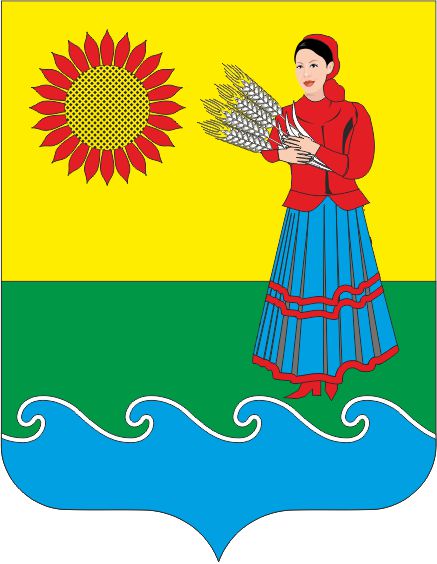 РОССИЙСКАЯ ФЕДЕРАЦИЯРОСТОВСКАЯ ОБЛАСТЬ НЕКЛИНОВСКИЙ РАЙОНМуниципальное образование«Натальевское сельское поселение»Администрация Натальевского сельского поселенияПОСТАНОВЛЕНИЕс. Натальевка« 03  » октября 2023 г.    		                                                                         №39               В соответствии со статьей 264.2 Бюджетного кодекса Российской Федерации, статьей 15 Федерального закона от 06.10.2003 г. №131-ФЗ «Об общих принципах организации местного самоуправления в Российской Федерации», статьей 49 решения Собрания депутатов Натальевского сельского поселения от 20.07.2007 г. № 62 «О бюджетном процессе в Натальевском сельском поселении» Администрация Натальевского сельского поселения постановляет:   	1. Утвердить отчет об исполнении бюджета Натальевского сельского поселения Неклиновского района  за  9 месяцев 2023 года по доходам в сумме 9926,2 тыс.рублей, по расходам 10862,4 тыс.рублей с превышением расходов над доходами (дефицит бюджета) в сумме 936,2 тыс.рублей.    	Определить, что держателем оригинала отчета об исполнении бюджета Натальевского сельского поселения Неклиновского района за  9 месяцев 2023 года является Администрация Натальевского сельского поселения.  	2.  В целях информирования населения опубликовать в информационном бюллетене Натальевского сельского поселения сведения о ходе исполнения бюджета Натальевского сельского поселения Неклиновского района за 9 месяцев 2023 года согласно приложению к настоящему постановлению.	3. Направить настоящее постановление и отчет об исполнении бюджета Натальевского сельского поселения Неклиновского района за 9 месяцев 2023 года в Собрание депутатов Натальевского сельского поселения.	4. Постановление вступает в силу со дня его официального опубликования (обнародования).	5.   Контроль за выполнением постановления оставляю за собой            Главы Администрации           Натальевского сельского поселения                                А.Г.ЧернецкийПриложение к постановлению Администрации Натальевского сельского поселения№  39  от 03.10.2023 года Сведения о ходе исполнения бюджетаНатальевского сельского поселения Неклиновского района за  9 месяцев 2023 года    	Исполнение бюджета Натальевского сельского поселения Неклиновского района (далее – бюджет поселения) за  9 месяцев 2023 года составило по доходам в сумме  9926,2 тыс. рублей (плановые 18548,2 тыс. руб.), или 53,5 процента к годовому плану и по расходам 10862,4 тыс. рублей (плановые 18722,0 тыс. руб.), или 58,0 процента к плану года. Дефицит по итогам за 9 месяцев 2023 года составил 936,2 тыс. рублей.    	Показатели бюджета поселения за  9 месяцев 2023 года прилагаются.    	Налоговые и неналоговые доходы бюджета поселения исполнены в сумме 1962,5 тыс.рублей или 48,0 процентов к годовым плановым назначениям. План 9 месяцев не выполнен по НДФЛ –(-50,9 тыс. руб.,),единому сельскохозяйственному налогу -(-192,5 тыс.руб.),налогу на имущество физических лиц –(-152,5 тыс.руб.), земельному налогу –(-49,7 тыс.рублей),по госпошлине -(-0,7 тыс.рублей).	В бюджете поселения собственные налоговые и неналоговые доходы составили 1962,6 тыс. рублей, или 19,8 процента всех поступлений.  	Безвозмездные поступления за 9 месяцев 2023 года составили 7963,7 тыс.рублей, в том числе дотация на выравнивание бюджетной обеспеченности – 7042,2 тыс.рублей, дотации бюджетам на поддержку мер по обеспечению сбалансированности бюджета-268,2 тыс.рублей, субвенции на осуществление первичного воинского учета – 199,2 тыс.рублей, субвенции местным бюджетам на выполнение передаваемых полномочий - 0,2 тыс.рублей, межбюджетные трансферты, передаваемые бюджетам сельских поселений из бюджетов муниципальных районов  453,9 тыс .рублей.     	Основные направления расходов бюджета поселения:- общегосударственные вопросы - 4490,9 тыс.рублей;- другие общегосударственные расходы - 155,8 тыс.рублей:- национальная оборона –199,2 тыс.рублей;- национальная безопасность и правоохранительная деятельность –173,4 тыс. рублей;- национальная экономика-444,9 тыс.рублей;- жилищно-коммунальное хозяйство –1001,4 тыс.рублей;- культура, кинематография – 4152,3 тыс.рублей;- социальная политика -187,9 тыс.рублей;- межбюджетные трансферты – 56,6 тыс.рублей.   	Просроченная кредиторская задолженность бюджета поселения за 9 месяцев 2023 года отсутствует.   	Основное внимание при исполнении бюджета Натальевского сельского поселения Неклиновского района уделялось своевременной выплате заработной платы,  выполнению федеральных законов и постановлений Правительства РФ, действующих на территории области и района, своевременной оплате коммунальных услуг.	По состоянию на 01.10.2023 г. просроченная кредиторская задолженность по выплате заработной платы отсутствует.                                                                                                 Приложениек сведениям о ходе исполнения бюджета Натальевского сельского поселения Неклиновского района за 9 месяцев 2023 годаПОКАЗАТЕЛИбюджета Натальевского сельского поселения Неклиновского района за 9 месяцев 2023 года                 Об отчете об исполнении  бюджета Натальевского сельского поселения Неклиновского района за 9 месяцев  2023 годаНаименование показателей(тыс.рублей)(тыс.рублей)Наименование показателейУтвержденные бюджетные назначения на годИсполнено123ДОХОДЫНАЛОГОВЫЕ И НЕНАЛОГОВЫЕ ДОХОДЫ4090,41962,5НАЛОГИ НА ПРИБЫЛЬ, ДОХОДЫ814,5508,5Налог на доходы физических лиц814,5508,5Налог на доходы физических лиц с доходов, источником которых является налоговый агент, за исключением доходов, в отношении которых исчисление и уплата налога осуществляются в соответствии со статьями 227, 227.1 и 228 Налогового кодекса Российской Федерации, а также доходов от долевого участия в организации, полученных в виде дивидендов806,0483,9Налог на доходы физических лиц с доходов, полученных от осуществления деятельности физическими лицами, зарегистрированными в качестве индивидуальных предпринимателей, нотариусов, занимающихся частной практикой, адвокатов, учредивших адвокатские кабинеты и других лиц, занимающихся частной практикой в соответствии со статьей 227 Налогового кодекса Российской Федерации1.00,0Налог на доходы физических лиц с доходов, полученных физическими лицами в соответствии со статьей 228 Налогового кодекса Российской Федерации7.524,6НАЛОГИ НА СОВОКУПНЫЙ ДОХОД693,3500,8Единый сельскохозяйственный налог693,3500,8Единый сельскохозяйственный налог693,3500,8НАЛОГИ НА ИМУЩЕСТВО2566,5878,4Налог на имущество физических лиц543.635,0Налог на имущество физических лиц, взимаемый по ставкам, применяемым к объектам налогообложения, расположенным в границах сельских поселений543.635,0Земельный налог2022,9843,4Земельный налог с организаций380,0729,8Земельный налог с организаций, обладающих земельным участком, расположенным в границах сельских поселений380,0729,8Земельный налог с физических лиц1642,9113,6Земельный налог с физических лиц, обладающих земельным участком, расположенным в границах сельских поселений1642,9113,6ГОСУДАРСТВЕННАЯ ПОШЛИНА6,01,3Государственная пошлина за совершение нотариальных действий (за исключением действий, совершаемых консульскими учреждениями Российской Федерации)6,01,3Государственная пошлина за совершение нотариальных действий должностными лицами органов местного самоуправления, уполномоченными в соответствии с законодательными актами Российской Федерации на совершение нотариальных действий6,01,3ДОХОДЫ ОТ ИСПОЛЬЗОВАНИЯ ИМУЩЕСТВА, НАХОДЯЩЕГОСЯ В ГОСУДАРСТВЕННОЙ И МУНИЦИПАЛЬНОЙ СОБСТВЕННОСТИ10,10.0Доходы, получаемые в виде арендной либо иной платы за передачу в возмездное пользование государственного и муниципального имущества (за исключением имущества бюджетных и  автономных учреждений, а также имущества государственных и муниципальных  унитарных предприятий,   в том числе казенных)10,10.0Доходы, получаемые в виде арендной платы за земли после разграничения государственной собственности на землю, а также средства от продажи права на заключение договоров аренды указанных земельных участков( за исключением земельных участков  бюджетных и автономных учреждений)10,10.0Доходы , полученные в виде арендной платы, а также средства от продажи права на заключение договоров аренды за земли, находящиеся в собственности сельских поселений( за исключением земельных участков муниципальных бюджетных и автономных учреждений)10,10.0ДОХОДЫ ОТ ОКАЗАНИЯ ПЛАТНЫХ УСЛУГ(РАБОТ) И КОМПЕНСАЦИИ ЗАТРАТ ГОСУДАРСТВА0.073,5Доходы от компенсации затрат государства0.073,5Доходы, поступившие в порядке возмещения расходов, понесенных  в связи с эксплуатацией имущества0.073,5БЕЗВОЗМЕЗДНЫЕ ПОСТУПЛЕНИЯ14457,87963,7Безвозмездные поступления от других бюджетов бюджетной системы Российской Федерации14457,87963,7Дотации бюджетам бюджетной системы Российской Федерации 9747,17310,4Дотации на выравнивание  бюджетной обеспеченности9389,57042,2Дотации бюджетам сельских поселений на выравнивание  бюджетной обеспеченности9389,57042,2Дотации бюджетам на поддержку мер по обеспечению сбалансированности бюджета357,6268,2Дотации бюджетам сельских поселений на поддержку мер по обеспечению сбалансированности бюджета357,6268,2Субвенции  бюджетам бюджетной системы Российской Федерации 294,2199,4Субвенции местным бюджетам на выполнение передаваемых полномочий субъектов Российской Федерации0.20.2Субвенции бюджетам сельских  поселений на выполнение передаваемых полномочий субъектов Российской Федерации0.20.2Субвенции бюджетам на осуществление первичного воинского учета на территориях, где отсутствуют военные комиссариаты294,0199,2Субвенции бюджетам сельских поселений на осуществление  первичного воинского учета на территориях, где отсутствуют военные комиссариаты294,0199,2Иных межбюджетные трансферты4416,5453,9Прочие межбюджетные трансферты , передаваемые бюджетам4416,5453,9Прочие межбюджетные трансферты , передаваемые бюджетам сельских поселений4416,5453,9  ВСЕГО ДОХОДОВ                                                                                                                                                                                                                                                                                                        18548,29926,2»ОБЩЕГОСУДАРСТВЕННЫЕ ВОПРОСЫ6921,94646,7Функционирование Правительства Российской Федерации, высших  исполнительных органов государственной власти субъектов Российской Федерации, местных администраций6479,24490,9Мероприятия по диспансеризации муниципальных служащих в рамках подпрограммы «Диспансеризация муниципальных служащих» муниципальной программы Натальевского сельского поселения «Развитие муниципальной службы» (Иные закупки товаров, работ и услуг для  обеспечения государственных (муниципальных) нужд)20,00,0Расходы на выплаты по оплате труда работников органов местного самоуправления Натальевского сельского поселения  в рамках подпрограммы "Нормативно-методическое обеспечение и организация бюджетного процесса" муниципальной программы Натальевского сельского поселения "Управление муниципальными финансами и создание  условий для эффективного управления муниципальными финансами" (Расходы на выплаты персоналу государственных (муниципальных) органов)5526,63735,0Расходы на обеспечение деятельности органов  местного самоуправления Натальевского сельского поселения в рамках подпрограммы "Нормативно-методическое  обеспечения и организация бюджетного процесса "  муниципальной программы Натальевского сельского поселения  "Управление муниципальными финансами и создание условий для эффективного управления муниципальными финансами (Иные закупки товаров, работ и услуг для обеспечения  государственных (муниципальных) нужд)912,4745,0Расходы на обеспечение деятельности органов  местного самоуправления Натальевского сельского поселения в рамках подпрограммы "Нормативно-методическое  обеспечения и организация бюджетного процесса "  муниципальной программы Натальевского сельского поселения  "Управление муниципальными финансами и создание условий для эффективного управления муниципальными финансами (Уплата налогов, сборов и иных платежей)20.010,7Расходы на осуществление полномочий по определению в соответствии с частью 1 статьи 11.2 Областного закона от 25 октября 2002 года № 273-ЗС «Об административных правонарушениях» перечня должностных лиц, уполномоченных составлять протоколы об административных правонарушениях, в рамках непрограммных расходов муниципальных органов Натальевского сельского поселения (Иные  закупки товаров, работ и услуг для обеспечения государственных (муниципальных) нужд))0.20,2Резервные фонды122,70,0Резервный фонд Администрации Натальевского сельского поселения на финансовое обеспечение непредвиденных расходов в рамках непрограммных расходов Администрации Натальевского сельского поселения (Резервные средства)122,70,0Другие  общегосударственные расходы321,7155,8Реализация направления расходов в рамках непрограммных расходов органов местного самоуправления Натальевского  сельского поселения (Иные закупки товаров, работ и услуг для обеспечения государственных (муниципальных) нужд)301,7135,8Реализация направления расходов в рамках непрограммных расходов органов местного самоуправления Натальевского  сельского поселения (Уплата налогов, сборов и иных платежей)(Прочие расходы)20.020.0НАЦИОНАЛЬНАЯ ОБОРОНА294,0199,2Мобилизационная и вневойсковая подготовка294,0199,2Расходы на осуществление первичного воинского учета органами местного самоуправления поселений, муниципальных и городских округов  в рамках непрограммных расходов органов местного самоуправления Натальевского сельского поселения  (Расходы на выплаты персоналу государственных (муниципальных) органов))294,0199,2НАЦИОНАЛЬНАЯ БЕЗОПАСНОСТЬ И ПРАВООХРАНИТЕЛЬНАЯ ДЕЯТЕЛЬНОСТЬ4157,4173,4Защита населения и территории от чрезвычайных ситуаций природного и техногенного характера, гражданская оборона6,00.0Расходы на обеспечение функций муниципального органа Натальевского сельского поселения в рамках подпрограммы "Защита  от чрезвычайных ситуаций" муниципальной программы Натальевского сельского поселения "Пожарная безопасность и защита населения и территорий Натальевского сельского поселения от чрезвычайных ситуаций "(Иные закупки товаров, работ  и услуг для обеспечения государственных (муниципальных)нужд)6,0Защита населения и территории от чрезвычайных ситуаций природного и техногенного характера, пожарная безопасность4146,4173,4Мероприятия по обеспечение пожарной безопасности  в рамках подпрограммы "Пожарная безопасность" муниципальной программы Натальевского сельского поселения "Пожарная безопасность и защита населения и территорий Натальевского сельского поселения от чрезвычайных ситуаций "(Иные закупки товаров, работ  и услуг для обеспечения государственных (муниципальных)нужд))10.00.0Расходы на обеспечение на обеспечение первичных мер пожарной безопасности  в рамках подпрограммы "Пожарная безопасность" муниципальной программы Натальевского сельского поселения "Пожарная безопасность и защита населения и территорий Натальевского сельского поселения от чрезвычайных ситуаций "(Иные закупки товаров, работ  и услуг для обеспечения государственных (муниципальных)нужд))4136,4173,4Другие вопросы в области национальной безопасности и правоохранительной деятельности5.00.0Реализация направления расходов в рамках подпрограммы "Противодействие коррупции в Натальевском сельском поселении" муниципальной программы Натальевского сельского поселения "Обеспечение общественного порядка и противодействие преступности в Натальевском сельском поселении" (Иные закупки товаров, работ и услуг для государственных (муниципальных) нужд2.00.0Реализация направления расходов в рамках подпрограммы "Профилактика экстремизма и терроризма в Натальевском сельском поселении" муниципальной программы Натальевского сельского поселения "Обеспечение общественного порядка и противодействие преступности в Натальевском сельском поселении" (Иные закупки товаров, работ и услуг для государственных (муниципальных) нужд)3.00.0НАЦИОНАЛЬНАЯ ЭКОНОМИКА444,9444,9Дорожное хозяйство (дорожные фонды)444,9444,9Расходы на ремонт и содержание автомобильных дорог общего пользования местного значения и искусственных сооружений на них в рамках подпрограммы  "Развитие транспортной инфраструктуры Натальевского сельского поселения" муниципальной программы Натальевского сельского поселения "Развитие  транспортной системы" (Иные закупки товаров, работ и услуг для государственных (муниципальных) нужд)444,9444,9ЖИЛИЩНО-КОММУНАЛЬНОЕ ХОЗЯЙСТВО1400,01001,4Благоустройство1400,01001,4Реализация направления расходов в рамках подпрограммы "Прочее благоустройство"   муниципальной программы Натальевского сельского поселения  "Обеспечение качественными жилищно-коммунальными услугами население  Натальевского сельского поселения" (Иные закупки товаров, работ и услуг для государственных (муниципальных) нужд)1440,01001,4ОБРАЗОВАНИЕ10.00.0Профессиональная подготовка, переподготовка и повышение квалификации10.00.0Мероприятия по повышению профессиональных компетенций кадров муниципального управления  в рамках подпрограммы "Развитие и совершенствование муниципальной службы в Администрации Натальевского сельского поселения" муниципальной программы Натальевского сельского поселения "Развитие муниципальной службы "(Иные закупки товаров, работ и услуг для государственных (муниципальных) нужд)10.00.0КУЛЬТУРА, КИНЕМАТОГРАФИЯ 5 087,54152,3Культура5 087,54152,3Расходы на обеспечение деятельности (оказание услуг) муниципальных учреждений культурно-досуговой деятельности  в рамках подпрограммы " Развитие культурно-досуговой деятельности " муниципальной программы Натальевского сельского поселения "Развитие культуры в Натальевском сельском поселении"(Субсидии бюджетным учреждениям)5 087,54152,3СОЦИАЛЬНАЯ ПОЛИТИКА328,0187,9Пенсионное обеспечение328,0187,9Выплата ежемесячной доплаты к пенсии отдельным категориям граждан в рамках подпрограммы "Социальная поддержка муниципальных служащих» муниципальной программы Натальевского сельского поселения "Социальная поддержка муниципальных служащих Администрации Натальевского сельского поселения, вышедших на пенсию по старости (инвалидности) (Социальные выплаты гражданам, кроме публичных нормативных социальных выплат)328,0187,9ФИЗИЧЕСКАЯ КУЛЬТУРА И СПОРТ20.00.0Реализация направления расходов в рамках подпрограммы "Развитие физической культуры и спорта"   муниципальной программы Натальевского сельского поселения  "Развитие физической культуры  и спорта в  Натальевском сельском поселении" (Иные закупки товаров, работ и услуг для государственных (муниципальных) нужд)10.00.0Реализация направления расходов в рамках подпрограммы "Развитие физической культуры и спорта"   муниципальной программы Натальевского сельского поселения  "Развитие физической культуры  и спорта в  Натальевском сельском поселении"  (Уплата налогов, сборов и иных платежей)10.00.0МЕЖБЮДЖЕТНЫЕ ТРАНСФЕРТЫ ОБЩЕГО ХАРАКТЕРА БЮДЖЕТАМ СУБЪЕКТОВ РОССИЙСКОЙ ФЕДЕРАЦИИ И МУНИЦИПАЛЬНЫХ ОБРАЗОВАНИЙ56,656,6Прочие межбюджетные трансферты общего характера 56,656,6Реализация направления расходов в рамках непрограммных расходов органов местного самоуправления Натальевского сельского поселения  (Иные межбюджетные трансферты) 56,656,6ИТОГО РАСХОДОВ18722,010862,4»Источники финансирования дефицита бюджета – всегов том числе173,8936,215,5Изменение остатков средств бюджетов173,8936,215,5Изменение остатков средств на счетах по учету средств бюджетов173,8936,215,5